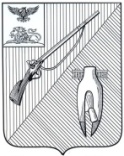 УПРАВЛЕНИЕ ОБРАЗОВАНИЯадминистрации Старооскольскогогородского округа Белгородской областиПРИКАЗ«22» декабря 2021 года                                                                                      № 1576Об итогах проведения конкурса юных чтецов и писателей «Волшебные капельки»В целях развития и популяризации детского творчества, художественно-эстетического воспитания учащихся, выявления и поддержки одаренных детей, во исполнение приказа управления образования администрации Старооскольского городского округа от 08 октября 2021 года №1207 «О проведении муниципального фестиваля детского творчества «Капельки», посвященного экологическому просвещению, с 16 ноября по 10 декабря 2021 года проведен конкурс юных чтецов и поэтов «Волшебные капельки» (далее - Конкурс).	В Конкурсе приняли участие 109 обучающихся образовательных организаций: МАОУ «Центр образования №1 «Академия знаний» имени Н.П. Шевченко», МБОУ «Основная общеобразовательная школа №2», МАОУ «Образовательный комплекс «Лицей №3» имени С.П. Угаровой», МБОУ «Средняя общеобразовательная школа №5 с углубленным изучением отдельных предметов», МБОУ «Средняя общеобразовательная школа №6», МБОУ «Основная общеобразовательная школа №9», МБОУ «Средняя общеобразовательная школа №11», МБОУ «Средняя общеобразовательная школа №12 с углубленным изучением отдельных предметов», МБОУ «Центр образования «Перспектива», МБОУ «Средняя общеобразовательная школа №14» имени А.М. Мамонова, МБОУ «Средняя общеобразовательная школа №16 с углубленным изучением отдельных предметов», МБОУ «Средняя общеобразовательная школа №17», МБОУ «Гимназия №18», ОГБОУ «Средняя общеобразовательная школа №20 с углубленным изучением отдельных предметов г. Старого Оскола», МБОУ «Средняя общеобразовательная школа №21», МБОУ «Центр образования – средняя школа №22», МАОУ «Средняя общеобразовательная школа №24 с углубленным изучением отдельных предметов», МБОУ «Средняя общеобразовательная школа №28 имени А.А. Угарова», МБОУ «Средняя общеобразовательная школа №30», МАОУ «Средняя политехническая школа №33», МАОУ «Средняя общеобразовательная школа №40», МБОУ «Основная общеобразовательная Архангельская школа», МБОУ «Основная общеобразовательная Владимировская школа», МБОУ «Основная общеобразовательная Обуховская школа».	Конкурс проводился по номинациям «Юные чтецы» и «Юные писатели» в трех возрастных категориях: 6-7 лет, 8-9 лет, 10-11 лет.	Конкурсные выступления участников в номинации «Юные чтецы» оценивались по следующим критериям: исполнительское мастерство, сценическая культура, применение средств выразительного чтения, соответствие произведения возраста участников, соответствие требованиям положения и теме Конкурса. 	Члены жюри отметили, что большинство выступлений участников в номинации «Юные чтецы» отличались артистичностью, грамотностью речи, выразительностью.	Конкурсные работы в номинации «Юные писатели» оценивались по критериям: соответствие теме Конкурса, поэтическая манера, выразительность поэтического языка, логика изложения, язык, стилистические особенности, самостоятельность выполнения работы и соответствие требованиям Конкурса.В номинации «Юные писатели» большинство конкурсных работ соответствовали тематике Конкурса, отличались оригинальностью замысла.	Однако членами жюри отмечены недостатки: работы некоторых участников выполнены несамостоятельно, отсутствует авторский замысел.Количество участников конкурса уменьшилось на 61% по сравнению с 2020/2021 учебным годом.	На основании вышеизложенногоп р и к а з ы в а ю:1. Утвердить итоги проведения Конкурса (прилагаются).2. Наградить Почетными грамотами управления образования администрации Старооскольского городского округа победителей и призеров Конкурса.3. Руководителям образовательных организаций Старооскольского городского округа: 3.1. Проанализировать итоги Конкурса.3.2. Продолжить работу в образовательных организациях по развитию и популяризации детского творчества, художественно-эстетическому воспитанию обучающихся, выявлению и поддержке одаренных детей.3.3. Учесть результаты участия в Конкурсе при распределении стимулирующего фонда оплаты труда педагогических работников, подготовивших победителей и призеров Конкурса. 4. Контроль за исполнением данного приказа возложить на заместителя начальника управления образования администрации  Старооскольского городского округа Ушакову И.Г.Начальник управления образования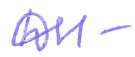 администрации Старооскольскогогородского округа                                                                           		Н.Е. ДеречаМинченко Светлана Александровна, (4725)221262Часовских Марина Александровна, (4725)242072Приложение №1Утверждены приказом управления образования администрации Старооскольского городского округа от «22»  декабря 2021 г. № 1564Итоги муниципального конкурса юных чтецов и писателей «Волшебные капельки»Номинация «Юные чтецы»Возрастная категория 6-7 летВозрастная категория 8-9 летВозрастная категория 10-11 летНоминация «Юные чтецы»Возрастная категория 6-7 лет (на английском языке)Возрастная категория 8-9 лет (на английском языке)Возрастная категория 10-11 лет (на английском языке)Номинация «Юные писатели»Возрастная категория 6-7 летВозрастная категория 8-9 летВозрастная категория 10-11 летСистема распределения мест: 25-24 – 1 место, 23-22 – 2 место, 21-20 – 3 место№п/пФ.И. участникаНаименование образовательной организацииФ.И.О. руководителя, должностьКритерии оценкиКритерии оценкиКритерии оценкиКритерии оценкиКритерии оценкиИтогоМесто№п/пФ.И. участникаНаименование образовательной организацииФ.И.О. руководителя, должностьИсполнительское мастерствоСценическая культураПрименение средств выразительного чтенияСоответствие произведения возрасту участникаСоответствие требованиям положения и теме КонкурсаИтогоМестоОлейникова АннаМБОУ «СОШ № 16 с УИОП»Плюта Лилия Александровна, учитель начальных классов55555251Болотских ЕваМАОУ «СОШ № 24 с УИОП»Горожанкина Наталья Васильевна, учитель начальных классов55555251Муштатова КираМБОУ «СОШ № 28 с УИОП имени А.А. Угарова»Нежурина Мария Алексеевна, учитель начальных классов55555251Ушакова АлександраМБОУ «ЦО «Перспектива»Лиходей Татьяна Борисовна, методист, педагог дополнительного образования, Сухарева Елена Александровна, педагог-организатор, педагог дополнительного образования55555251Третьяков МатвейМАОУ «СОШ № 24 с УИОП»Горожанкина Наталья Васильевна, учитель начальных классов44555232Кузнецова ЕвгенияМБОУ «Центр образования – средняя школа 22»Гребенкина Елена Анатольевна, учитель начальных классов44555232Жиленков ТимофейМАОУ «СОШ № 24 с УИОП»Селезнева Ольга Анатольевна, учитель начальных классов44555232Дворянинов ДаниилМБОУ «ЦО «Перспектива»Краснова Ольга Валентиновна, методист, педагог дополнительного образования, Бочарова Дарья Владимировна, педагог-организатор, педагог дополнительного образования44555232Лазуткина УльянаМБОУ «СОШ № 11»Батищева Ирина Ивановна, учитель начальных классов44455222Козлова АннаМБОУ «СОШ № 14» им. А.М. МамоноваПасюга Наталья Григорьевна, учитель начальных классов44455222Мартынов ВикторМБОУ «СОШ № 17»Золотых Людмила Анатольевна, учитель, педагог-организатор44455222Пыщева ЛилианаОГБОУ «СОШ №20 с УИОП г. Старого Оскола»Жиляева Ирина Александровна, учитель начальных классов44454213Соловьев Савелий,Ляшенко НинаМБОУ «Центр образования – средняя школа 22»Агафонова Галина Николаевна,Кожина Алена Александровна, учителя начальных классов44454213Шрамко Диана,Батищев АртемМБОУ «Центр образования – средняя школа 22»Агафонова Галина Николаевна,Кожина Алена Александровна, учителя начальных классов44454213Белова МарияМАОУ «СОШ № 24 с УИОП»Горожанкина Наталья Васильевна, учитель начальных классов44454213Толчева ВалерияМАОУ «СОШ № 24 с УИОП»Горожанкина Наталья Васильевна, учитель начальных классов44454213Соболева АлександраМАОУ «СОШ № 24 с УИОП»Сапрыкина Ольга Ивановна, учитель начальных классов44454213Авилова АлександраМАОУ «СПШ № 33»Часовских Елена Валериевна, Сторожева Галина Викторовна, учителя начальных классов44454213Иванов БогданМАОУ «СПШ № 33»Часовских Елена Валериевна, Сторожева Галина Викторовна, учителя начальных классов44454213Юдина МарияМБОУ «СПШ № 34»Ряполова Ирина Анатольевна, учитель начальных классов44454213Гончаров ИльяМБОУ «Архангельская ООШ»Джаббарова Наргиз Али кызы,Зейналова Лала Али кызы, учителя начальных классов44454213Непомнящих МиланаМБОУ «ЦО «Перспектива»Проскурникова Елена Анатольевна, педагог дополнительного образования44454213№п/пФ.И. участникаНаименование образовательной организацииФ.И.О. руководителя, должностьКритерии оценкиКритерии оценкиКритерии оценкиКритерии оценкиКритерии оценкиИтогоМесто№п/пФ.И. участникаНаименование образовательной организацииФ.И.О. руководителя, должностьИсполнительское мастерствоСценическая культураПрименение средств выразительного чтенияСоответствие произведения возрасту участникаСоответствие требованиям положения и теме КонкурсаИтогоМестоКоробова ПолинаМБОУ «Центр образования – средняя школа 22»Агафонова Галина Николаевна,Кожина Алена Александровна, учителя начальных классов55555251Котова ЕлизаветаМАОУ «СОШ № 24 с УИОП»Осенних Ирина Владимировна, учитель начальных классов55555251Жиленкова АннаМАОУ «СОШ № 24 с УИОП»Михова Ирина Николаевна,  учитель начальных классов55555251Шапченко МаргаритаМАОУ «СОШ № 40»Алфеева Татьяна Анатольевна,  учитель начальных классов55555251Бобриков ДенисМАОУ «СОШ № 40»Калиш Елена Юрьевна,  учитель начальных классов45555241Пятак ИринаМАОУ «СОШ № 40»Алфеева Татьяна Анатольевна,  учитель начальных классов45555241Малахов РусланМАОУ «СОШ № 40»Емельянова Ирина Анатольевна,  учитель начальных классов45555241Жарикова ЕвгенияМАОУ «ОК «Лицей №3» им. С.П. Угаровой»Винокурова Наталья Ивановна, учитель начальных классов54555241Зиновьева АвелинаМБОУ «СОШ № 28 с УИОП имени А.А. Угарова»Петрова Елена Николаевна, Зиновьева Жанна Владимировна, учителя начальных классов54555241Мелентьев АндрейМБОУ «ООШ №2»Швец Ирина Николаевна, учитель начальных классов44555232Пересыпкина ВероникаМБОУ «СОШ № 17»Золотых Людмила Анатольевна, учитель, педагог-организатор44555232Аникиенко СофияМБОУ «СОШ № 17»Золотых Людмила Анатольевна, учитель, педагог-организатор44555232Карапузова ВасилисаМБОУ «СОШ № 21»Скачилова Ольга Викторовна, учитель начальных классов44555232Чапковский ДмитрийМБОУ «СОШ № 21»Третьякова Валентина Алексеевна, учитель начальных классов44555232Погорельников РоманМБОУ «СОШ № 21»Третьякова Валентина Алексеевна, учитель начальных классов44555232Сотникова ВикторияМБОУ «Центр образования – средняя школа 22»Подушко Елена Петровна, учитель начальных классов44555232Гущина АринаМАОУ «СОШ № 24 с УИОП»Зубкова Екатерина Алексеевна, учитель начальных классов44555232Палащук АлександраМАОУ «СОШ № 24 с УИОП»Зубкова Екатерина Алексеевна, учитель начальных классов44555232Жимонова ВикторияМБОУ «СОШ № 28 с УИОП имени А.А. Угарова»Малахова Елена Михайловна, учитель начальных классов44555232Шкредов ИванМАОУ «СОШ № 40»Алфеева Татьяна Анатольевна,  учитель начальных классов44555232Лютов ИванМАОУ «ЦО №1 «Академия знаний» имени Н.П. Шевченко»Овчарова Ирина Евгеньевна,  учитель начальных классов44555232Лобанова ЕленаМБОУ «Архангельская ООШ»Джаббарова Наргиз Али кызы,Зейналова Лала Али кызы, учителя начальных классов44555232Жаркова Ольга МБОУ «Архангельская ООШ»Гончаров Ирина Анаатольевна, учитель начальных классов44555232Казакова МарияМБОУ «ЦО «Перспектива»Проскурникова Елена Анатольевна, педагог дополнительного образования44555232Горбунов ТимофейМАОУ «СОШ № 40»Калинина Оксана Александровна,  учитель начальных классов44555232Лазарева ЕлизаветаМАОУ «СОШ № 40»Смирнова Евгения Владиславовна, учитель музыки44555232Пятибратов ГеоргийМБОУ «СОШ №11»Батищева Ирина Ивановна, учитель начальных классов44454213Калёшин ПавелОГБОУ «СОШ № 20 с УИОП» г. Старого Оскола»Кривовица Ольга Николаевна, учитель начальных классов44454213Пермяков ДенисМБОУ «СОШ № 21»Прокофьева Светлана Петровна, учитель начальных классов44454213Попова СнежанаМБОУ «СОШ № 21»Прокофьева Светлана Петровна, учитель начальных классов44454213Дорохов МатвейМБОУ «Центр образования – средняя школа 22»Комарова Ирина Брониславовна учитель начальных классов, Дорохова Виктория Викторовна, учитель иностранных языков44454213Козлов ЕгорМБОУ «Центр образования – средняя школа 22»Ткаченко Ольга Николаевна учитель начальных классов, Козлова Оксана Васильевна, учитель начальных классов44454213Панова ЕлизаветаМБОУ «Центр образования – средняя школа 22»Сотникова Вера Анатольевна, учитель начальных классов44454213Ампилогов ПавелМАОУ «СОШ № 24 с УИОП»Зубкова Екатерина Алексеевна, учитель начальных классов44454213Кашуба НикитаМБОУ «СОШ № 28 с УИОП имени А.А. Угарова»Малахова Елена Михайловна, учитель начальных классов44454213Менщиков ВладимирМБОУ «СПШ № 34»Ряполова Ирина Анатольевна, учитель начальных классов44454213Шаталов НикитаМАОУ «СОШ № 40»Алфеева Татьяна Анатольевна,  учитель начальных классов44454213Богатырева МаргаритаМБОУ «СОШ № 5 с УИОП»Смолякова Елена Павловна, учитель начальных классов34454203Волобуева ВероникаМБОУ «СОШ № 17»Золотых Людмила Анатольевна, учитель, педагог-организатор34454203Полянская СофияМАОУ «СОШ № 24 с УИОП»Бабкина Ирина Павловна, учитель начальных классов34454203№п/пФ.И. участникаНаименование образовательной организацииФ.И.О. руководителя, должностьКритерии оценкиКритерии оценкиКритерии оценкиКритерии оценкиКритерии оценкиИтогоМесто№п/пФ.И. участникаНаименование образовательной организацииФ.И.О. руководителя, должностьИсполнительское мастерствоСценическая культураПрименение средств выразительного чтенияСоответствие произведения возрасту участникаСоответствие требованиям положения и теме КонкурсаИтогоМестоАртюшкин РоманМБОУ «СОШ № 17»Золотых Людмила Анатольевна, учитель, педагог-организатор55555251Найдёнова ЕкатеринаМБОУ «Центр образования – средняя школа 22»Гребенкина Елена Анатольевна, учитель начальных классов55555251Бурмистров КириллМАОУ «СОШ № 24 с УИОП»Леметти Лариса Викторовна, учитель начальных классов55555251Андреев ТимофейМБОУ «СОШ № 30»Острякова Наталья Николаевна, учитель начальных классов55555251Замула ПлатонМАОУ «СОШ № 40»Калиш Елена Юрьевна,  учитель начальных классов55555251Лобанова КсенияМБОУ «Архангельская ООШ»Каракулина Татьяна Павловна, учитель русского языка и литературы55555251Горожанкина ДарьяМБОУ «Обуховская ООШ»Горожанкина Светлана Михайловна, учитель начальных классов55555251Гаркушов ИванМБОУ «СОШ № 17»Золотых Людмила Анатольевна, учитель, педагог-организатор45555241Крайник СофияМАОУ «СОШ № 40»Ефимова Светлана Николаевна,  учитель начальных классов45555241Дикарева СофьяМБОУ «СОШ № 5 с УИОП»Смолякова Елена Павловна, учитель начальных классов44555232Купавцева ДаринаМБОУ «СОШ № 6»Ковалёва Валентина Николаевна, учитель начальных классов44555232Томницкая АннаМБОУ «ООШ № 9»Васильева Елена Александровна,учитель русского языка и литературы44555232Данильцева ЕлизаветаМБОУ «СОШ № 12 с УИОП»Гончарова Алла Викторовна, учитель начальных классов44555232Потлова АнгелинаМБОУ «СОШ № 17»Афанасьева Ирина Ивановна, учитель русского языка и литературы44555232Фролкина МарьянаМАОУ «СОШ № 24 с УИОП»Павлова Нина Михайловна, учитель начальных классов44555232Баринова КристинаМАОУ «СОШ № 24 с УИОП»Туренко Валентина Анатольевна, учитель начальных классов44555232Письменная АленаМАОУ «СОШ № 40»Ефимова Светлана Николаевна,  учитель начальных классов44555232Куприна АнастасияМБОУ «Архангельская ООШ»Каракулина Татьяна Павловна, учитель русского языка и литературы44555232Колесникова СофияМБОУ «СОШ № 5 с УИОП»Положенцева Анна Александровна, учитель начальных классов44454213Волобуева ВероникаМБОУ «СОШ № 14» им. А.М. МамоноваСорокина Маргарита Сергеевна,учитель начальных классов44454213Каракулин БорисМБОУ «Архангельская ООШ»Тибекина Елена Николаевна, учитель начальных классов44454213Нечмилова АнастасияМБОУ «СОШ № 16 с УИОП»Шеина Татьяна Михайловна, учитель начальных классов34454203Костина АнастасияМБОУ «СОШ № 17»Афанасьева Ирина Ивановна, учитель русского языка и литературы34454203Башвинов СергейМАОУ «СОШ № 27 с УИОП»Аверина Галя Николаевна, тьютор34454203Янчецкая СофьяМАОУ «СОШ № 27 с УИОП»Макеренкова Светлана Николаевна, тьютор34454203№п/пФ.И. участникаНаименование образовательной организацииФ.И.О. руководителя, должностьКритерии оценкиКритерии оценкиКритерии оценкиКритерии оценкиКритерии оценкиИтогоМесто№п/пФ.И. участникаНаименование образовательной организацииФ.И.О. руководителя, должностьИсполнительское мастерствоСценическая культураПрименение средств выразительного чтенияСоответствие произведения возрасту участникаСоответствие требованиям положения и теме КонкурсаИтогоМестоАнтипина ТаисияМБОУ «СОШ № 17»Пузынина Евгения Георгиевна, учитель иностранного языка55555251№п/пФ.И. участникаНаименование образовательной организацииФ.И.О. руководителя, должностьКритерии оценкиКритерии оценкиКритерии оценкиКритерии оценкиКритерии оценкиИтогоМесто№п/пФ.И. участникаНаименование образовательной организацииФ.И.О. руководителя, должностьИсполнительское мастерствоСценическая культураПрименение средств выразительного чтенияСоответствие произведения возрасту участникаСоответствие требованиям положения и теме КонкурсаИтогоМестоСидельникова СофияМБОУ «Архангельская ООШ»Жаркова Татьяна Сергеевна, учитель иностранного языка44454213№п/пФ.И. участникаНаименование образовательной организацииФ.И.О. руководителя, должностьКритерии оценкиКритерии оценкиКритерии оценкиКритерии оценкиКритерии оценкиИтогоМесто№п/пФ.И. участникаНаименование образовательной организацииФ.И.О. руководителя, должностьИсполнительское мастерствоСценическая культураПрименение средств выразительного чтенияСоответствие произведения возрасту участникаСоответствие требованиям положения и теме КонкурсаИтогоМестоКириченко АртемМБОУ «СОШ № 17»Летьен Елена Викторовна,  учитель иностранного языка45555241Ермаков НиколайМБОУ «Архангельская ООШ»Жаркова Татьяна Сергеевна, учитель иностранного языка44555232Федюкова ЮлияМБОУ «Архангельская ООШ»Жаркова Татьяна Сергеевна, учитель иностранного языка44454213№п/пФ.И. участникаНаименование образовательной организацииФ.И.О. руководителя, должностьКритерии оценкиКритерии оценкиКритерии оценкиКритерии оценкиКритерии оценкиИтогоМесто№п/пФ.И. участникаНаименование образовательной организацииФ.И.О. руководителя, должностьСоответствие теме КонкурсаПоэтическаяманераЛогика изложения, язык, стилистические особенностиСамостоятельность выполнения работыСоответствие  требованиям к оформлению работыИтогоМестоЕлизарьева ВасилисаМБОУ «СОШ № 28 с УИОП имени А.А. Угарова»Нежурина Мария Алексеевна,учитель начальных классов55555251Обухов ЗахарМБОУ «Архангельская ООШ»Джаббарова Наргиз Али кызы, Зейналова Лала Али кызы, учителя начальных классов44555232Вялых Вероника, Вялых НадеждаМАОУ «СПШ № 33»Часовских Елена Валериевна, Сторожева Галина Викторовна, учителя начальных классов44454213№п/пФ.И. участникаНаименование образовательной организацииФ.И.О. руководителя, должностьКритерии оценкиКритерии оценкиКритерии оценкиКритерии оценкиКритерии оценкиИтогоМесто№п/пФ.И. участникаНаименование образовательной организацииФ.И.О. руководителя, должностьСоответствие теме КонкурсаПоэтическаяманераЛогика изложения, язык, стилистические особенностиСамостоятельность выполнения работыСоответствие  требованиям к оформлению работыИтогоМестоДемин МаксимМБОУ «Владимировская ООШ»Дементенко Кристина Владимировна, учитель начальных классов45555241Лазарева ЕлизаветаМАОУ «СОШ № 40»Калинина Оксана Александровна, учитель начальных классов45555241Удовенко Валерия МАОУ «ОК «Лицей №3» им. С.П. Угаровой»Сотникова Наталия Владимировна, педагог дополнительного образования44555232Еремина СофьяМБОУ «СОШ № 5 с УИОП»Смолякова Елена Павловна, учитель начальных классов44555232Зеленюк ЗахарМБОУ «СОШ № 21»Скачилова Ольга Викторовна, учитель начальных классов 44454213Клейменова МаргаритаМАОУ «СОШ № 24 с УИОП»Бабкина Ирина Павловна, учитель начальных классов44454213№п/пФ.И. участникаНаименование образовательной организацииФ.И.О. руководителя, должностьКритерии оценкиКритерии оценкиКритерии оценкиКритерии оценкиКритерии оценкиИтогоМесто№п/пФ.И. участникаНаименование образовательной организацииФ.И.О. руководителя, должностьСоответствие теме КонкурсаПоэтическаяманераЛогика изложения, язык, стилистические особенностиСамостоятельность выполнения работыСоответствие  требованиям к оформлению работыИтогоМестоЛобанова КсенияМБОУ «Архангельская ООШ»Каракулина Татьяна Павловна, учитель русского языка и литературы55555251Косенко ДианаМАОУ «СОШ № 40»Ефимова Светлана Николаевна,  учитель начальных классов45555241Головко МарияМБОУ «СОШ № 5 с УИОП»Смолякова Елена Павловна, учитель начальных классов44555232Сотникова ВалерияМБОУ «СОШ № 12 с УИОП»Гончарова Алла Викторовна, учитель начальных классов44555232Алексеев ЯрославМАОУ «СОШ № 24 с УИОП»Туренко Валентина Анатольевна, учитель начальных классов44555232Каюрова КаринаМБОУ «СОШ № 5 с УИОП»Положенцева Анна Александровна, учитель начальных классов44454213Севрюкова ИринаМБОУ «СОШ № 5 с УИОП»Положенцева Анна Александровна, учитель начальных классов44454213Гончарова ЛидияМБОУ «Гимназия №18»Проскурина Инна Ивановна, учитель начальных классов44454213